Рассмотрев ходатайство Зеленогорской городской общественной организации ветеранов пенсионеров войны, труда, Вооружённых Сил и правоохранительных органов, на основании пункта 3 Положения о наградах и почетных званиях г. Зеленогорска, утвержденного решением Совета депутатов ЗАТО г. Зеленогорска от 17.12.2010 № 10-68р, руководствуясь Уставом города, Совет депутатов ЗАТО г. ЗеленогорскаР Е Ш И Л:Наградить знаками отличия «За заслуги перед городом»:Поддубного Василия Петровича;Тангатаров Манафа Гафаровича.Вручить Поддубному В.П., Тангатарову М.Г. нагрудные знаки «За заслуги перед городом».Настоящее решение вступает в силу в день, следующий за днем его опубликования в газете «Панорама».Контроль за исполнением настоящего решения возложить на постоянную комиссию по местному самоуправлению, правовым вопросам и безопасности населения.Глава ЗАТО г. Зеленогорска							П.Е. Корчашкин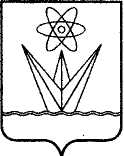  СОВЕТ ДЕПУТАТОВЗАКРЫТОГО АДМИНИСТРАТИВНО-ТЕРРИТОРИАЛЬНОГО ОБРАЗОВАНИЯ ГОРОДА ЗЕЛЕНОГОРСКАКРАСНОЯРСКОГО КРАЯРЕШЕНИЕ СОВЕТ ДЕПУТАТОВЗАКРЫТОГО АДМИНИСТРАТИВНО-ТЕРРИТОРИАЛЬНОГО ОБРАЗОВАНИЯ ГОРОДА ЗЕЛЕНОГОРСКАКРАСНОЯРСКОГО КРАЯРЕШЕНИЕ СОВЕТ ДЕПУТАТОВЗАКРЫТОГО АДМИНИСТРАТИВНО-ТЕРРИТОРИАЛЬНОГО ОБРАЗОВАНИЯ ГОРОДА ЗЕЛЕНОГОРСКАКРАСНОЯРСКОГО КРАЯРЕШЕНИЕ СОВЕТ ДЕПУТАТОВЗАКРЫТОГО АДМИНИСТРАТИВНО-ТЕРРИТОРИАЛЬНОГО ОБРАЗОВАНИЯ ГОРОДА ЗЕЛЕНОГОРСКАКРАСНОЯРСКОГО КРАЯРЕШЕНИЕ30.04.2015г. Зеленогорскг. Зеленогорск№ 10-55рО награждении знаками отличия «За заслуги перед городом»О награждении знаками отличия «За заслуги перед городом»